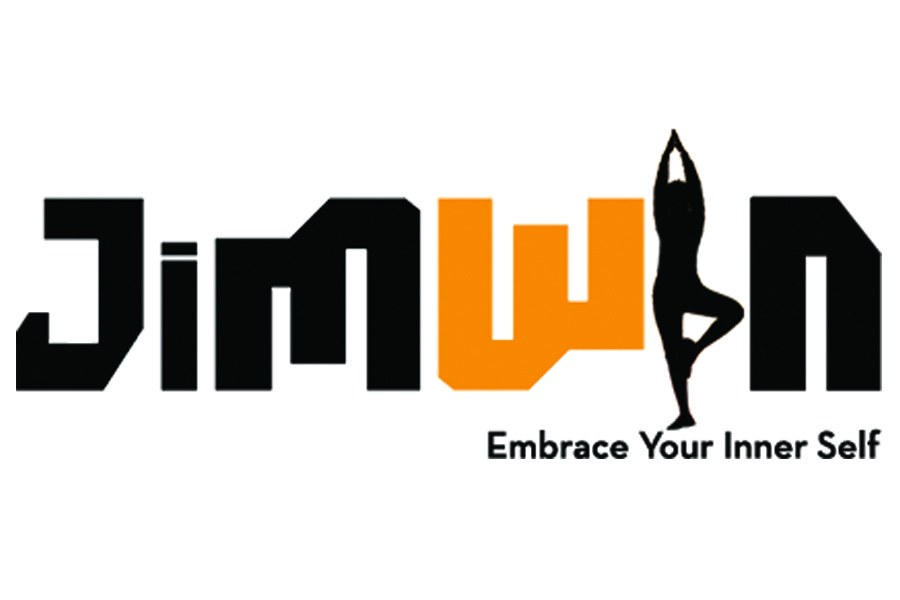   QUESTIONNAIRE FOR YOGA THERAPY – SPECIAL NEEDSName of Student: ______________________________________________________Student’s Date of Birth: ___________________________________________Parent/Guardian: ___________________________________________________Address: _________________________________________________________________Phone: ________________________   Email: ___________________________________Emergency Contact (Name/Phone): __________________________________________ Has the student taken Yoga before? Yes (  ) No (  ) Does student participate in any other physical activities?  __________________________________________________________________________________________________________________________________________________Physician’s Name and Phone Number: _________________________________________________________________________Special Needs Diagnosis: __________________________________________________Physical Symptoms: ______________________________________________________History of Cardiac Conditions: ______________________________________________History of Seizures: _______________________________________________________Injury to Joints, Spine, Bones: _____________________________________________Is the Student in pain? Recent illness or surgery: __________________________________________________________________________________________________________________________________________________History of Respiratory Problems, Asthma, Allergic Reactions: _________________________________________________________________________Medications taken at this time and reason: _________________________________________________________________________Extreme sensitivities (smell, sounds, touch, etc): _________________________________________________________________________Behavioral Patterns (aggressive, self-stimulation, self-injury, fearful, oppositional, anxious, withdrawn, resistant to touch): _________________________________________________________________________Behavior with other children: ______________________________________________Behavior with other Adults: ________________________________________________Able to follow instructions:Verbal [   ]			Visual Cues [   ]		Tapping or Gestures [   ]Demonstration [   ]		Other [   ] ______________Able to replicate teacher’s movement or body positions independently or with assistance: ______________________________________________________________Developmental Delays (motor, speech, cognitive, other): _________________________________________________________________________Area of special interest: __________________________________________________Describe any pre-existing conditions that contraindicate yoga practice or specific positions: ________________________________________________________________Please consult your physician before student’s participationTo the best of my knowledge, the student is in good health and able to participate in yoga therapy: YES [   ]	NO [   ]I give the yoga therapist permission to touch and adjust the student in postureParent/Guardian’s Signature: ______________________________________________Print Name and Date: ______________________________________________________Cancellation & Payment Policy  All class packages have an expiration date (to be used within 2 months) and are non-refundable or transferable. We will not give refunds for classes taken or partially taken.Private Sessions must be cancelled 24 hours in advance or student will be charged the full rate of the session.Credit Cards, Checks and cash are accepted as payment.